ADDIKO PRESS RELEASE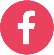 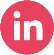 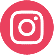 Datum: 12/5/2023 Kontakt: Katarina Kantolić,menadžer Korporativnih komunikacija091 4978 027katarina.kantolic@
addiko.comO Addiko Bank d.d.Addiko je specijalistička banka za građane te mala i srednja poduzeća, fokusirana na brzo i jednostavno kreditiranje i moderne usluge plaćanja. Addiko Bank d.d. je u vlasništvu Addiko Bank AG i dio je međunarodne bankarske grupacije prisutne u pet zemalja. Addiko Bank AG izlistana je na Bečkoj burzi od 2019. godine. Addiko teži pozicioniranju kao banka koja razvija inovativna, digitalna bankarska rješenja. Spremna je podijeliti svoja znanja sa zajednicom te podržati projekte kojima se poboljšava digitalna i financijska pismenost, posebno među mladima koji se tek spremaju za upravljanje osobnim financijama i kreću u poduzetništvo. Addiko banka za edukativni serijal o uvođenju eura osvojila prestižne nagrade u četiri kategorijeNative Advertising Institut je kampanju s Meštrom nagradio s dva zlata, srebrom i broncomNative Advertising Institut nagradio je Addiko banku za edukativni native serijal o uvođenju eura, kreiran u suradnji s NewsBarom. Tako je kampanji „Meštar“ pripalo zlato u kategorijama „Najkreativnija kampanja za native oglašavanje“ i „Najbolje korištenje native oglašavanja s malim budžetom“, srebro u kategoriji „Najbolji serijal sponzoriranih videa“ te bronca u kategoriji „Najbolje korištenje videa“. Kako bi građanima približila što mogu očekivati u razdoblju uvođenja eura, Addiko banka i Newsbar su kroz skečeve inspirirane popularnom serijom Velo Misto predstavili tipične situacije s kojima se običan čovjek mogao susresti i tako na lako razumljiv i duhovit način uspjeli obraditi vrlo kompleksnu temu kao što je promjena valute u zemlji. Najveće priznanje stiglo je od publike koja je serijal od četiri edukativna video skeča nagradila s 3,4 milijuna pregleda, 73.000 reakcija, 13.000 dijeljenja i 2.400 komentara, a čak 88 posto dosega postignuto je organski.„Kampanja Addiko banke, s likom Meštra kojeg je maestralno utjelovio Zvonko Hrabar iz NewsBara, bitno je drugačija od komunikacije na koju smo navikli u financijskom sektoru te nam je neizmjerno drago što je Native Advertising Institut prepoznao naš netipičan pristup. Ponosni smo što smo imali priliku dijeliti kategorije s nekim od divova izdavačke industrije kao što je, primjerice, BBC i još k tome odnijeti kući nagrade iz svih kategorija u kojima smo se prijavili“, izjavila je Mia Lasić, odgovorna za digitalni marketing Addiko banke.Nagrade Native Adwertising Awards dodjeljuju se od 2016., a ove godine je prijavljen rekordan broj radova te, prema ocjeni osnivača Jaspera Laursena, kvaliteta projekata nikada nije bila bolja. Medijske kompanije, marketinške agencije i brandovi sa šest kontinenata prijavili su svoje radove u 29 kategorija, a stručni žiri sastojao se od 100 profesionalaca iz medijskog i marketinškog sektora. U borbi za prestižne nagrade sudjelovali su renomirani izdavači kao što su BBC StoryWorks, Washington Post, The Guardian US te brandovi poput McDonaldsa, Cisca, Hyundaia i drugih.Pobjednički serijal Addiko banke i NewsBara dostupan je na poveznici. 